Reception – Spring 2: The Pirates are Coming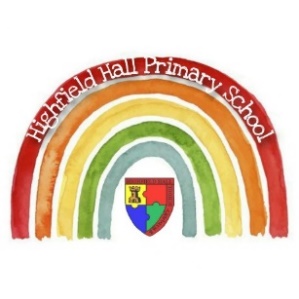 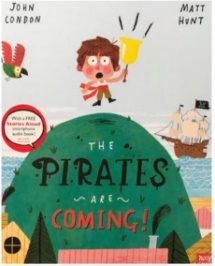 Key Theme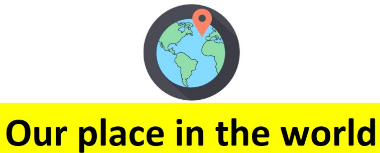 Core Value FocusCompassionAccountabilityRespectEmotionally healthyCultural/Seasonal celebrationsSpringEasterRamadan Mother’s DayCultural/Seasonal Sticky KnowledgeOur teachers are helping us…To know that the Christian celebration of Easter celebrates the death and rebirth of Jesus.Topic Sticky KnowledgeOur teachers are helping us…To know a letter/card/invitation starts with ‘To’ and ends with ‘from’.To know that they live in Chesterfield, England.We are also learning to…Be independent in our work and playFind our own solutions to problems Show respect to our teachers, peers and school environmentIn Phonics we are learning …these phonemes – oo, ow, ee, ur, ai, orthe high frequency words – look, now, down, see, going, just, have, it’s, do, so In Maths we are learning to … explore the structure of the numbers 6 and 7 as ‘5 and a bit’ and connect this to finger patternsfocus on equal and unequal groups when comparing numbersunderstand that two equal groups can be called a ‘double’ and connect this to finger patterns sort odd and even numbers according to their ‘shape’continue to develop their understanding of the counting sequence and link cardinality and ordinality through the ‘staircase’ patternorder numbers and play track gamesjoin in with verbal counts beyond 20, hearing the repeated pattern within the counting numbersLinks to past and future learningThe children will build on their knowledge of religious festivals (Christmas) when learning about Easter. In our topic sessions we will be building on our learning about the world around us. We will link back to our work on journeys and maps. 